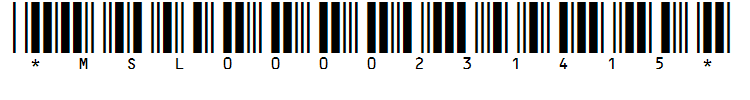 Příloha č. 2– Žádost o čerpáníOdesílatel	[název klienta][adresa][adresa]Příjemce:	Raiffeisenbank a.s.	[jméno a příjmení kontaktní osoby]	[adresa]	[adresa]V [místo] dne [datum]Žádost o čerpáníVážení,v souladu s/se [název smlouvy] uzavřenou mezi námi dne [datum] pod reg. č. [číslo], v platném znění (dále jen „Smlouva“), Vás tímto žádáme o čerpání dle následujících podmínek:Bankovní produkt: 					 revolvingový úvěr							 kontokorentní úvěr							 investiční úvěrČástka a měna:					_________________________________Slovy:		_______________________________________________________________Úroková sazba:					_________________________________Úrokové období: 					_________________________________Datum čerpání:					_________________________________Č. účtu, v jehož prospěch bude čerpáno:		_________________________________Datum splacení:					_________________________________Č. účtu, z něhož bude úvěr (jistina) splacen(a):	_________________________________Podpisem a doručením této žádosti o čerpání potvrzujeme, že naše povinnosti dohodnuté ve Smlouvě jsou v plném rozsahu splněny, a že zajištění našich dluhů vůči Vám nadále zůstává v platnosti.Prosím potvrďte Váš souhlas se žádostí o čerpání Vaším podpisem této žádosti o čerpání a zašlete potvrzenou žádost o čerpání na naši korespondenční adresu či faxem na číslo uvedené ve Smlouvě či ji opatřete pro nás akceptovatelnými Elektronickými identifikačními prostředky Vašich zástupců a zašlete ji do Elektronické schránky prostřednictvím Elektronického kanálu, pokud byl tento způsob jednání mezi námi sjednán. Bereme na vědomí, že jste oprávněni poskytnout částku čerpání Úvěru ve snížené výši nebo odepřít čerpání Úvěru v souladu s Podmínkami čerpání dohodnutými ve Smlouvě, čímž dojde bez dalšího ke změně této žádosti o čerpání.Tato žádost o čerpání, respektive potvrzená žádost o čerpání se řídí ustanoveními Smlouvy, ustanoveními Podmínek pro úvěrové produkty Raiffeisenbank a.s., v platném znění (dále jen "Úvěrové podmínky"), jakož i ustanoveními Všeobecných obchodních podmínek Raiffeisenbank a.s., v platném znění (dále jen "Všeobecné obchodní podmínky"), pokud v této žádosti o čerpání není výslovně uvedeno jinak.Podpisem této žádosti o čerpání potvrzujeme, že jsme se s Úvěrovými podmínkami, Všeobecnými obchodními podmínkami jakož i s Přehledem úrokových sazeb a Ceníkem produktů a služeb pro fyzické osoby podnikatele a právnické osoby vyhlašovaným Raiffeisenbank a.s. a zveřejňovaným v provozovnách Raiffeisenbank a.s. a na Veřejných stránkách, platnými k dnešnímu dni seznámili, porozuměli jim a souhlasíme s nimi.S pozdravem_________________________________obchodní firma Klientajména, funkce a podpisy oprávněných osobSouhlasíme s výše uvedenou žádostí o čerpání za podmínek dohodnutých ve Smlouvě a v této žádosti o čerpání._________________________________Raiffeisenbank a.s.jména, funkce a podpisy oprávněných osob